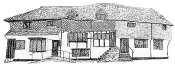 Midhurst Town CouncilA Meeting of the Planning and Infrastructure Committee took place at7.00pm on Monday 24th June 2024in the Town Council offices, The Old Library, Knockhundred Row, MidhurstMINUTESPresent: Cllr D Coote (Chairman), Cllr A Lambert, Cllr G MaAra, Cllr D Merritt, Cllr P Piper, Cllr J Travers and Cllr WattsIn Attendance: S Hurr (Town Clerk) P/037/24 Chairman’s Announcements: The Chairman welcomed Councillors.P/038/24- Apologies for Absence: Apologies had been received from Cllrs D Fraser, and C Gilson.  Cllr Watts confirmed that he had agreed to Cllr M Facer taking a sabbatical.  P/039/24- Declarations of Interest: None.P/040/24- The minutes of meeting held on 10th June 2024: The minutes were proposed as an accurate record by Cllr Travers seconded by Cllr Lambert, agreed by all present, adopted and signed.P/041/24- Matters Arising and Review of Actions from the Minutes of the Meeting held on 28th May 2024: Cllr Watts explained that he considered the request for him to forward a letter to J Sainsbury’s PLC regarding the request for an extension to the White City, Midhurst Store constituted a conflict of interest for him, due to the close proximity of his home.Action: The Clerk to progress this matter with Cllr Coote as Chairman of this Committee. Meeting halted for Public Participation Session.P/042/24- Public Participation Session: No questions received.Meeting reconvened.P/043/24 Planning Applications – Midhurst: P/043/24.1 SDNP/24/ 02111/HOUSReplace conservatory with wrap around single storey extension34 Pretoria Avenue, Midhurst, West Sussex, GU29 9PP   	Decision: The Town Council has no objection to this application.P/044/24 Tree Applications – Midhurst: 	P/044/24.1 SDNP/24/02188/TPO Crown lift south sector by up to 4m (above ground level) and crown thin by 15% on 1 no. Black Pine tree (T2) subject to M1/86/00684/TPO The Divine Motherhood and St Francis of Assisi Church, Bepton Road, Midhurst, West Sussex, GU29 9HD Decision: The Town Council has no objection to this application. P/044/24.2 SDNP/23/01920/TCANotification of intention to reduce crown by 2m, lift crown by 3m (above ground level) and thin crown by 10% on 2 no. Acer platanoides 'Drummondii' trees (T3 & T4).The Divine Motherhood and St Francis of Assisi Church, Bepton Road, Midhurst, West Sussex, GU29 9HD 	Decision: The Town Council has no objection to this application.P/045/24 Decisions - To review decisions of previous applications: P/046/24 Proposed permanent Traffic Order Midhurst Old Town - TRO/CHI2402/RC: Following a debate which included a discussion regarding the size of the geographic area of the Traffic Regulation Order, and concerns in relation to potential installation of signage, it was agreed to respond to the consultation with the comments that the number of roads should be reduced to a 20mph limit for South Street and the length of Chichester Road within the parish boundary, only.Action: The Clerk to respond to the consultation.P/047/24 Matters of Report: Cllr Watts reported that the Bellway Developers had informally requested suggestions for road names on the brickwork’s development site.The Chairman reported he had been approached by a resident regarding safety issues associated with exiting Angel Yard adjacent to the current hoarding.The Chairman further reported concerns regarding a shop in West Street repairing items within the carriageway.Post Meeting: the above items will be added to the next agenda for the meeting of the Committee.P/048/24 Date of Next Meeting – 7:00pm, Monday, 15th July 2024The Meeting ended at 7.33pmSigned: ......................................................  Date: ........................... ChairmanDetails MTC DecisionSDNP DecisionSDNP/24/00002/HOUSNo objectionApproved